Maandag- 10 Aug.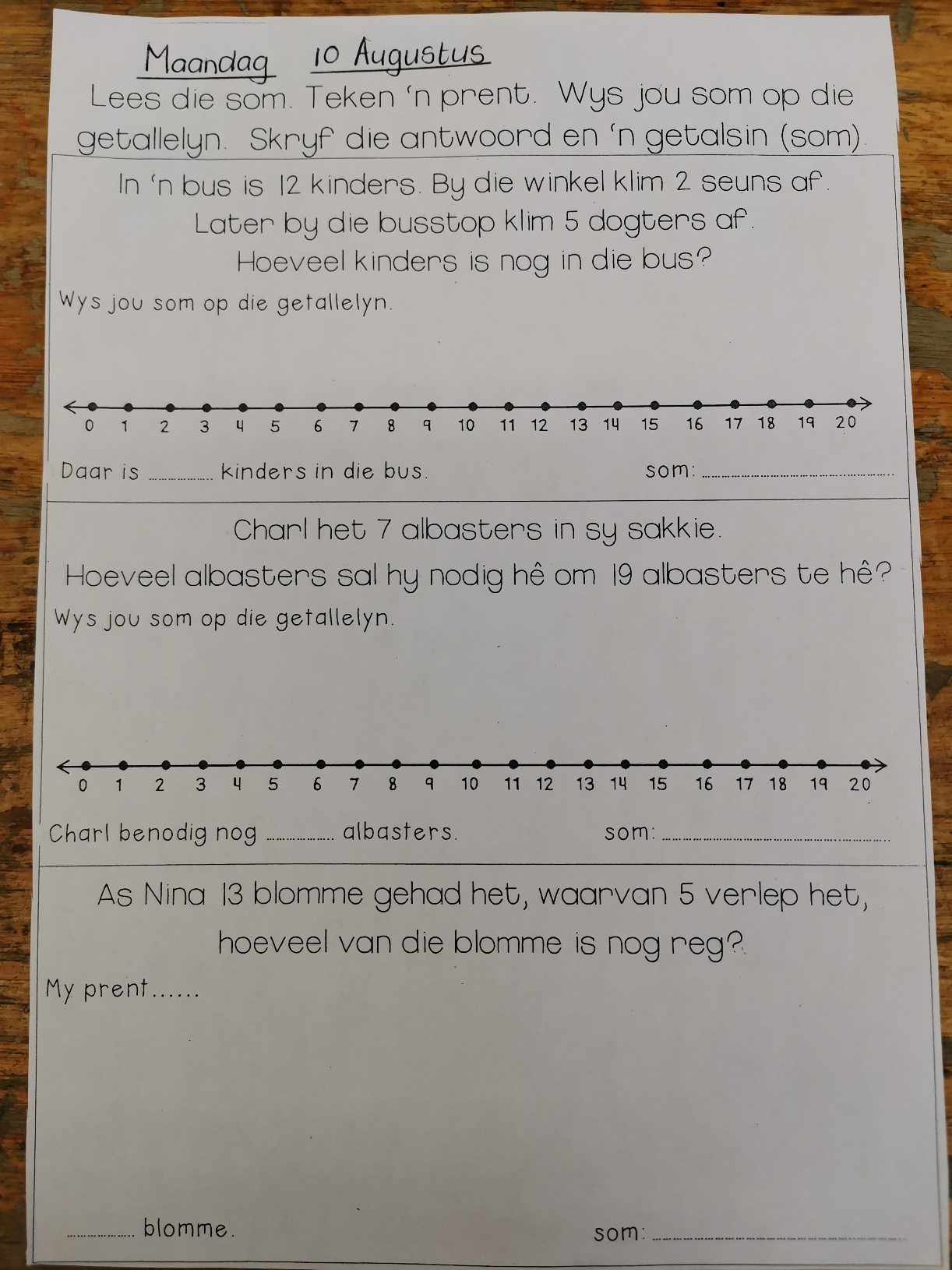 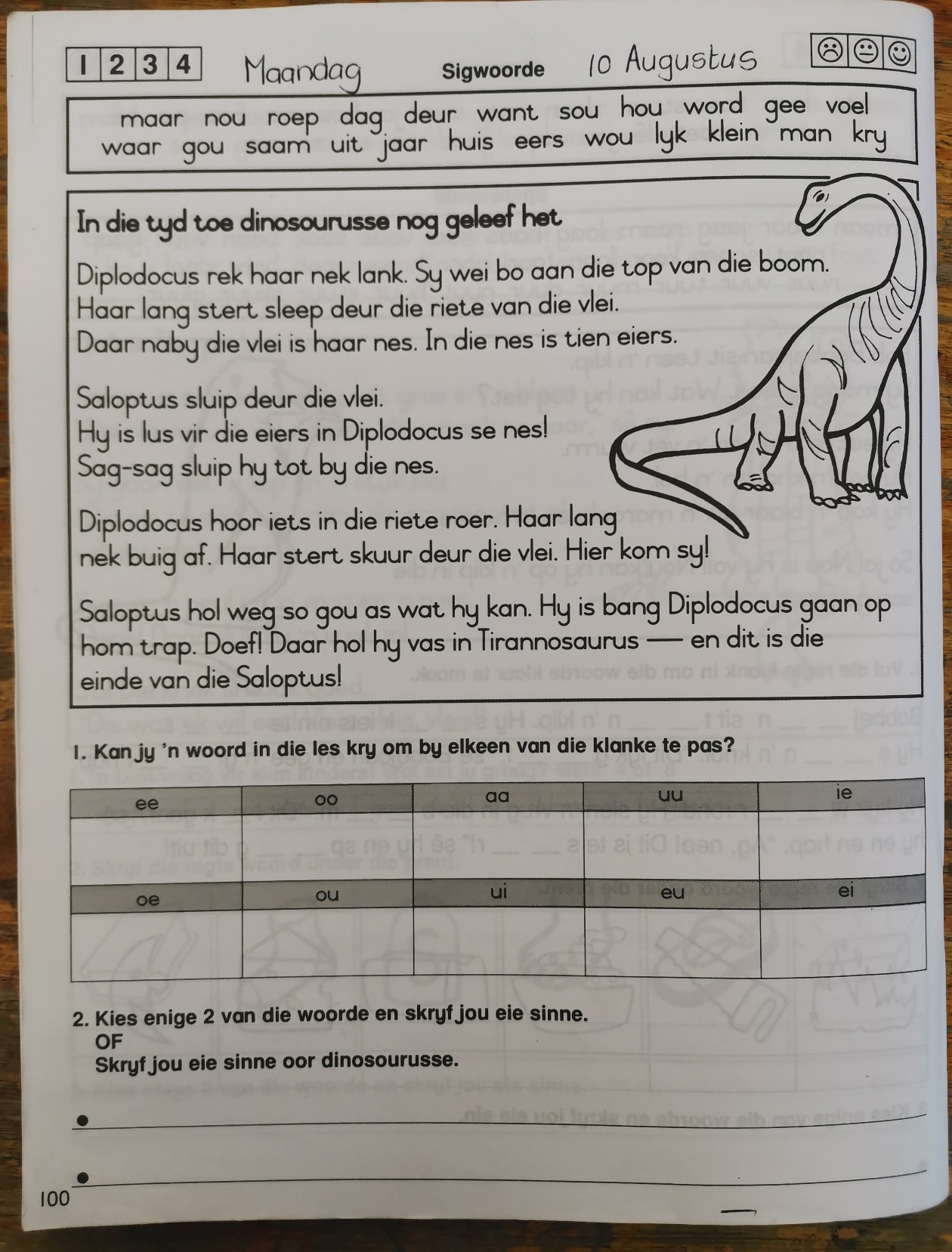 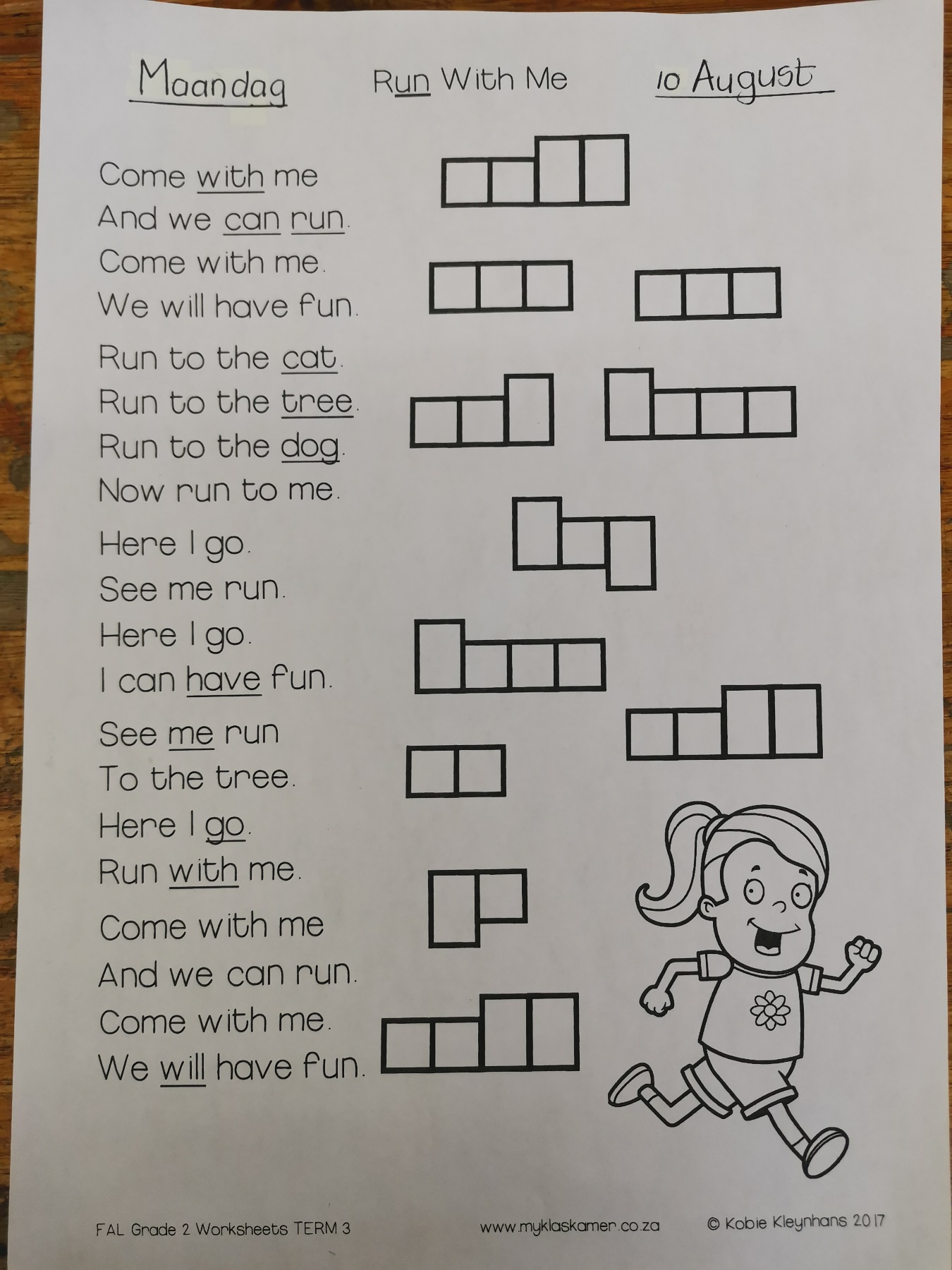 